Roadstar CLR-290D+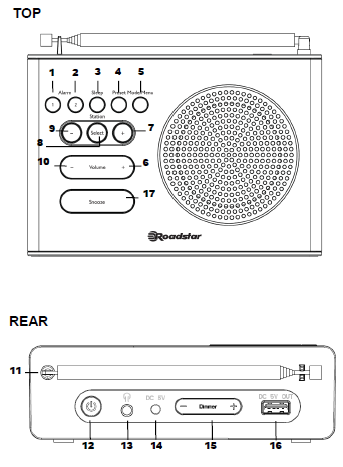 Popis1. ALARM 12. ALARM 23. SLEEP4. PRESET- PŘEDVOLBA5. MODE / MENU6. VOL +7. STANICE +8. SELECT - VÝBĚR9. STANICE +10. VOL -11. ANTÉNA12. POWER ZAP / VYP13. VSTUP PRO SLUCHÁTKA14. VSTUP NAPÁJENÍ15. DIMMER +/-16. 5V VÝSTUP 1A17. SNOOZEBEZPEČNOSTNÍ POUŽITÍ• NÁVOD - Před použitím rádia si musíte přečíst všechny bezpečnostní a provozní pokyny. Příručka musí být uschována pro budoucí použití.• VAROVÁNÍ - Je třeba si přečíst a respektovat všechna varování uvedená na produktu a v návodu k použití.• VODA A VLHKOST - Zařízení by se nemělo používat v blízkosti kapalin nebo v místnostech s vysokým procentem vlhkosti.• VĚTRÁNÍ - Spotřebič musí být umístěn tak, aby nebránil vlastní ventilaci.• TEPLO - Spotřebič musí být umístěn mimo zdroje tepla, jako jsou radiátory, kamna nebo jiné výrobky produkující teplo.• NAPÁJENÍ - Rádio musí být připojeno ke zdroji napájení podle specifikací popsaných v návodu k použití nebo na výrobku.• OCHRANA NAPÁJECÍHO KABELU - Napájecí kabel musí být umístěn tak, aby nedošlo k jeho poškození (rozdrcení, proříznutí ...).• VSTUP PŘEDMĚTŮ A KAPALIN - Dávejte pozor, aby se do rádiových slotů nedostaly kapaliny nebo předměty.• POŠKOZENÍ, KTERÉ VYŽADUJE POMOCRádio musí být zkontrolováno kvalifikovaným personálem v případě:- Napájecí kabel nebo konektor byl poškozen;- Do rádia se dostaly předměty nebo kapaliny;- Rádio bylo vystaveno dešti; - Spotřebič spadl nebo byl poškozený kryt; - Rádio nefunguje správně.• REVIZE - Uživatel se nesmí pokoušet opravit rádio nad rámec toho, co je popsáno v příručce. Veškeré opravy musí provádět kvalifikovaný personál.ZDROJPřenosné rádio můžete napájet připojením napájecího kabelu ke konektoru DC (11) a do elektrické zásuvky. POZkontrolujte, zda napětí rádia odpovídá napětí vaší napájecí sítě. Ujistěte se, že je kabel zcela zasunut do konektoru.Zapnutí: Stisknutím [POWER] (12) na zadním rádiu zapnete nebo vypnete.NASTAVENÍVýběr režimu: Stisknutím [MODE / MENU] (5) vyberte režimy DAB nebo FM.Nastavení hlasitosti: Upravte hlasitost pomocí [VOL +/-] (6/10) pro zvýšení nebo snížení hlasitosti.Výběr stanice: V režimu DAB procházejte stanicemi stisknutím tlačítka [STAT +/-] (7/9) a potvrďte stisknutím [SEL] (8). V režimu FM stiskněte a podržte [STAT +/-] (7/9) pro vyhledání stanic. Nebo použijte tlačítko [PRESET] (4) pro přístup k uloženým stanicím.Funkce odložení BUZENÍ: Chcete-li vypnout budík, stiskněte horní část rádia. Po uplynutí doby odložení budík znovu zazní.NASTAVENÍ HODINČas bude automaticky aktualizován.Chcete-li jej nastavit ručně, postupujte podle pokynů níže:Zapněte v režimu FM nebo DAB;Stiskněte a podržte klávesu [MODE] (5) pro vstup do systémového menu a vyberte ČAS> NASTAVIT ČAS ČAS pomocí [STAT- nebo +] (9/7) a [VÝBĚR] (8);Stisknutím tlačítek [STAT- nebo +] (7/9) nastavte požadovanou hodinu (HH: MM) pro nastavení hodin a minut a potvrďte tlačítkem [VÝBĚR] (8);Stisknutím tlačítek [STAT- nebo +] (7/9) nastavte požadované datum (DD-MM-RRRR) pro úpravu data a potvrďte tlačítkem [VÝBĚR] (8);Po dokončení se na displeji zobrazí ULOŽENO.NASTAVENÍ ALARMUV režimu rádia:Stiskněte tlačítko [ALARM 1 nebo 2] (1/2) a stiskněte [VÝBĚR] (8) pro potvrzení. Na displeji začne blikat „HH: MM“;Stisknutím tlačítka [STAT- nebo +] (7/9) nastavte požadovanou hodinu, poté stiskněte [VÝBĚR] (8) pro potvrzení;Stisknutím tlačítka [STAT- nebo +] (7/9) nastavte požadovaný režim budíku, vyberte režim budíku (bzučák nebo rádio) a potvrďte stisknutím [VÝBĚR] (8);Pokud vyberete ROZHLAS, stisknutím [STAT- nebo +] (7/9) vyberte stanici, kterou chcete probuditStisknutím tlačítek [STAT- nebo +] (7/9) nastavte požadovanou hlasitost alarmu, poté stiskněte [VYBRAT] (8) pro potvrzení;Stisknutím kláves [STAT- nebo +] (7/9) aktivujete nebo deaktivujete budík. Pokud je provedeno správně, na displeji se zobrazí „ULOŽENO“.Podle potřeby opakujte kroky 1 až 7 pro budík 2.Chcete-li ztišit budík, stisknutím budíku 1 nebo budíku 2 budík zcela zastavíte.Chcete-li budík úplně zrušit, stiskněte Budík 1 nebo 2 a stisknutím [STAT +/-] (7/9) jej zrušíte.FUNKCE FMAutomatické ladění FM: Stisknutím tlačítka [Režim / nabídka] (5) vyberte režim FM.Stisknutím a podržením tlačítka [STAT- nebo +] (7/9) vyhledáte stanice FM.Ukládání stanic: Můžete uložit 40 stanic DAB a 40 stanic FM.Vyberte FM nebo DAB. Stiskněte tlačítko [PRESET] (4).Stisknutím tlačítka [STAT- nebo +] (7/9) vyberte předvolbu, poté stiskněte tlačítko [VÝBĚR] (8) pro uložení stanice. Na displeji se zobrazí „STORED“.FUNKCE DAB +Automatické ladění: rádio DAB + poprvé automaticky začne hledat stanice.Nebo v režimu přehrávání DAB podržte tlačítko [Režim / nabídka] (5), vyberte „FULL SCAN“ a potvrďte stisknutím [VÝBĚR] (8);Ruční ladění:Stisknutím a podržením tlačítka [Režim / nabídka] (5) přejděte do systémové nabídky. Pomocí tlačítek [STAT +] (7) zvolte „RUČNĚ“, potvrďte [VYBRAT] (8);Stisknutím kláves [STAT- nebo +] (7/9) přepínáte mezi frekvenčními pásmy. Stisknutím tlačítka [VYBRAT] (8) vyberte stanici.DAB + MENUStisknutím tlačítka [Režim / nabídka] (5) vstoupíte do systémové nabídky;Pomocí tlačítek [STAT +/-] (7/9) upravte rádiovou frekvenci na požadovanou stanici a poté stiskněte [VYBRAT] (8) pro potvrzení;DRC (Dynamic Range Compression): Tato funkce snižuje rozdíly mezi reproduktory a tišším zvukem při přenosu. Vydává tiché zvuky relativně hlasitěji a komativně hlasité zvuky tišší (pouze pokud to nabízí poskytovatel).V režimu nabídky stisknutím [STAT- nebo +] (7/9) vyberte DRC, poté stiskněte [VÝBĚR] (8) pro potvrzení;PRUNE: Odstraní všechny neplatné stanice označené v seznamu stanic znakem „?“ před názvem stanice.V režimu nabídky stiskněte [STAT- nebo +] (7/9) pro výběr PRUNE> PRUNE Y, poté stiskněte [SELECT] (8) pro potvrzení;SYSTÉMStisknutím a podržením tlačítka [REŽIM / MENU] (5) se můžete kdykoli vrátit zpět do nabídek.Podsvícení:Stisknutím [STAT- nebo +] (7/9) procházejte možnosti nastavení podsvícení; Časový limit> ÚroveňStisknutím tlačítka [STAT- nebo +] (7/9) vyberte stupeň jasu od 1 do 5.Potvrďte stisknutím tlačítka [VÝBĚR] (8). Můžete stisknout Dimmer +/- (15) na zadní straně rádia.Reset: Resetuje rádio na tovární nastavení.Časový limit: Displej rádia má baklight s nastavitelným časovým limitem.Stisknutím [STAT- nebo +] (7/9) vyberte dobu trvání a [VÝBĚR] (8) pro potvrzení. VYPNUTO / 20/20/30/45/60/90/120/180SW VER: Verze softwaru.USB NABÍJENÍChcete-li nabít zařízení USB, pomocí kabelu USB (není součástí dodávky) připojte zařízení USB (např. Smartphone, mp3 přehrávač) přes port USB (16) na zadní straně tohoto produktu. Tento produkt nemá přístup k obsahu připojeného zařízení USB.TECHNICKÁ SPECIFIKACENapájení: AC / DC 5V 2AVysokofrekvenční pokrytíFM: 87,5 - 108 MHz.DAB + 174 –240 MHzVýstupní výkon: 1 x 1 Wrms.3,5 mm konektor pro sluchátkaUSB nabíjení 5V 1ASpecifikace a design podléhají možným změnám bez předchozího upozornění vylepšení.POZOR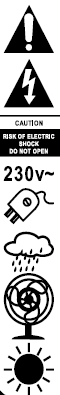 Vykřičník uvnitř trojúhelníku varuje uživatele, že návod obsahuje důležité pokyny pro použití a  údržbu.Symbol blesku uvnitř trojúhelníku varuje uživatele před nebezpečným nebezpečí napětí uvnitř zařízení.Abyste snížili riziko úrazu elektrickým proudem, neotevírejte spotřebič. Zařízení neobsahujeuživatelem opravitelné díly. V případě poruchy přivolejte k opravě kvalifikovaného technika.Tento spotřebič byl navržen pro provoz na 230 V ~ 50 Hz. Pokud nemáte v úmyslu použítspotřebič delší dobu, vytáhněte zástrčku ze zásuvky.Zařízení používejte až po ověření, že byla provedena všechna připojení správně.Nevystavujte zařízení dešti ani vlhkosti.Umístěte zařízení na dostatečně větrané místo. Neumisťujte jej blízko na záclony, na koberec nebo uvnitř nábytku, jako je například knihovna.Nevystavujte zařízení přímému slunečnímu záření nebo zdrojům tepla.Roadstar CLR-290D+Popis / kontrol1. ALarm 12. alarm 23. SPÁNOK4. PREDNASTAVENIE - PREDVOĽBA5. REŽIM / MENU6. VOL +7. STANICA +8. VYBRAŤ - VÝBER9. STANICA +10. VOL -11. ANTÉNA12. ZAPNUTIE / VYPNUTIE13. VSTUP SLÚCHADIEL14. PRÍKON15. STMIEVAČ +/-16. 5V VÝSTUP 1A17. SNOOZEBEZPEČNOSTNÉ POUŽITIE• POKYNY - Pred použitím rádia si musíte prečítať všetky bezpečnostné a prevádzkové pokyny. Príručka sa musí uchovávať pre budúce použitie.• VÝSTRAHA - Všetky upozornenia na výrobku a v návode na použitie sa musia prečítať a dodržiavať.• VODA A VLHKOSŤ – Prístroj by sa nemal používať v blízkosti kvapalín alebo v miestnostiach s vysokým percentom vlhkosti.• VETRANIE - Prístroj musí byť umiestnený tak, aby nebránil samovysúvaniu.• HEAT – Prístroj musí byť umiestnený mimo zdrojov tepla, ako sú radiátory, kachle alebo iné výrobky produkujúce teplo.• NAPÁJANIE - Rádio musí byť pripojené k zdroju napájania podľa špecifikácií popísaných v návode na použitie alebo na výrobku.• OCHRANA NAPÁJACIEHO KÁBLA - Napájací kábel musí byť umiestnený tak, aby ho nepoškodil (drvenie, rezanie ...).• ZADÁVANIE PREDMETOV A KVAPALÍN - Dbajte na to, aby sa kvapaliny alebo predmety nedostali do rádiových zásuviek.• POŠKODENIE, KTORÉ SI VYŽADUJE POMOCRádio kontroluje kvalifikovaný personál v prípade:- Napájací kábel alebo konektor bol poškodený;- Do rádia vstúpili predmety alebo kvapaliny;- Rádio bolo vystavené dažďu; - Zariadenie spadlo alebo bol poškodený kryt; - Rádio nefunguje správne.• REVÍZIA – používateľ sa nesmie pokúšať o opravu rádia nad rámec toho, čo je popísané v návode. Všetky opravy musí vykonávať kvalifikovaný personál.ZdrojPrenosné rádio môžete napájať pripojením napájacieho kábla k konektoru DC (11) a k elektrickej zásuvke. Skontrolujte, či rádiové napätie zodpovedá napätiu napájacieho zdroja. Skontrolujte, či je kábel úplne zapojený do konektora.Zapnutie: Stlačením tlačidla [POWER] (12) na zadnom rádiu ho zapnite alebo vypnite.NastaveniaVýber režimu: Stlačením tlačidla [MODE / MENU] (5) zvoľte režimy DAB alebo FM.Nastavenie hlasitosti: Upravte hlasitosť pomocou [VOL +/-] (6/10) na zvýšenie alebo zníženie hlasitosti.Výber stanice: V režime DAB stlačením tlačidla [STAT +/-] (7/9) vyberte a potvrďte stlačením tlačidla [SEL] (8). V režime FM stlačením a podržaním tlačidla [STAT +/-] (7/9) vyhľadajte stanice. Alebo použite tlačidlo [PRESET] (4) na prístup k uloženým staniciam.WAKE-UP SNOOZE: Ak chcete budík vypnúť, stlačte hornú časť rádia. Po uplynutí doby odkladu bude budík znova zaznieť.NASTAVTE HODINČas sa automaticky aktualizuje.Ak ho chcete nastaviť manuálne, postupujte podľa pokynov uvedených nižšie:Zapnutie v režime FM alebo DAB;Stlačením a podržaním tlačidla [MODE] (5) vstúpite do systémovej ponuky a vyberte čas> NASTAVIŤ ČAS pomocou [STAT- alebo +] (9/7) a [SELECTION] (8);Stlačením tlačidla [STAT- alebo +] (7/9) nastavte požadovanú hodinu (HH: MM) na nastavenie hodín a minút a potvrďte tlačidlom [SELECTION] (8);Stlačením tlačidla [STAT- alebo +] (7/9) nastavte požadovaný dátum (DD-MM-YYYY), aby ste upravili dátum a potvrďte tlačidlom [SELECTION] (8);Po dokončení sa zobrazí na displeji ULOŽENÉ.NASTAVENIA BUDÍKAV režime rádia:Stlačte tlačidlo [ALARM 1 alebo 2] (1/2) a potvrďte stlačením tlačidla [SELECT] (8). na displeji bliká "HH: MM";Stlačením tlačidla [STAT- alebo +] (7/9) nastavte požadovanú hodinu a potom potvrďte stlačením tlačidla [SELECTION] (8);Stlačením tlačidla [STAT- alebo +] (7/9) nastavte režim budíka, vyberte režim budíka (bzučiak alebo rádio) a potvrďte stlačením tlačidla [SELECTION] (8);Ak vyberiete možnosť RÁDIO, stlačením tlačidla [STAT- alebo +] (7/9) vyberte stanicu, ktorú chceteStlačením tlačidla [STAT- alebo +] (7/9) nastavte požadovanú hlasitosť budíka a potom potvrďte stlačením tlačidla [SELECT] (8);Stlačením tlačidla [STAT- alebo +] (7/9) aktivujte alebo deaktivujte budík. Ak sa to urobí správne, na displeji sa zobrazí "STORED".Podľa potreby opakujte kroky 1 až 7 pre budík 2.Ak chcete budík vypnúť, stlačením budíka 1 alebo budíka 2 budík úplne zastavíte.Ak chcete alarm úplne zrušiť, stlačte budík 1 alebo 2 a stlačením tlačidla [STAT +/-] (7/9) ho zrušte.FM (FUNKCIA)Automatické ladenie FM: Stlačením tlačidla [Mode/Menu] (5) vyberte režim FM.Stlačením a podržaním tlačidla [STAT- alebo +] (7/9) vyhľadajte stanice FM.Skladovanie staníc: Môžete uložiť 40 staníc DAB a 40 staníc FM.Vyberte položku FM alebo DAB. Stlačte tlačidlo [PRESET] (4).Stlačením tlačidla [STAT- alebo +] (7/9) vyberte predbežný výber a potom stlačením tlačidla [SELECT] (8) uložte stanicu. Na displeji sa zobrazí "STORED".DAB + FUNKCIAAutomatické ladenie: DAB + rádio automaticky spustí vyhľadávanie staníc po prvýkrát.Alebo v režime prehrávania DAB podržte stlačené tlačidlo [Mode/Menu] (5), vyberte "FULL SCAN" a potvrďte stlačením tlačidla [SELECTION] (8);Manuálne ladenie:Stlačením a podržaním tlačidla [Mode/Menu] (5) prejdite do systémovej ponuky. Pomocou tlačidiel [STAT +] (7) vyberte "MANUAL", potvrďte [SELECT] (8);Stlačením tlačidla [STAT- alebo +] (7/9) môžete prepínať medzi frekvenčnými pásmami. Stlačením tlačidla [SELECT] (8) vyberte stanicu.DAB + MENUStlačením tlačidla [Mode/Menu] (5) vstúpte do systémovej ponuky;Pomocou tlačidiel [STAT +/-] (7/9) nastavte rádiovú frekvenciu na požadovanú stanicu a potom potvrďte stlačením tlačidla [SELECT] (8);Kompresia dynamic range compression (DRC): Táto funkcia znižuje rozdiely medzi reproduktormi a tichším prenosovým zvukom. Vydáva tiché zvuky relatívne hlasnejšie a komicky hlasnejšie zvuky (len ak ich ponúka poskytovateľ).V režime ponuky stlačením tlačidla [STAT- alebo +] (7/9) vyberte KDR a potom potvrďte stlačením tlačidla [SELECTION] (8);PRUNE: Odstráni všetky neplatné stanice označené "?" v zozname staníc pred názvom stanice.V režime ponuky stlačením tlačidla [STAT- alebo +] (7/9) vyberte položku PRUNE> PRUNE Y a potom potvrďte stlačením tlačidla [SELECT] (8);SystémStlačením a podržaním tlačidla [MODE/ MENU] (5) sa kedykoľvek vráťte do ponúk.Podsvietenie:Stlačením tlačidla [STAT- alebo +] (7/9) skontrolujte možnosti nastavenia podsvietenia; Časový limit> ÚroveňStlačením tlačidla [STAT- alebo +] (7/9) vyberte úroveň jasu od 1 do 5.Potvrďte stlačením tlačidla [SELECT] (8). Stmievač +/- (15) môžete stlačiť na zadnej strane rádia.Resetovanie: Obnoví výrobné nastavenia rádia.Časový limit: Rádiový displej má baklight s nastaviteľným časovým limitom.Stlačením tlačidla [STAT- alebo +] (7/9) vyberte trvanie a [SELECTION] (8) potvrďte. VYPNUTÉ / 20/20/30/45/60/90/120/180SW VER: Verzia softvéru.NABÍJANIE CEZ USBNa nabíjanie zariadenia USB použite usb kábel (nie je súčasťou dodávky) na pripojenie zariadenia USB (napr. smartfónu, mp3 prehrávača) cez USB port (16) na zadnej strane tohto produktu. Tento produkt nemá prístup k obsahu pripojeného zariadenia USB.TECHNICKÁ ŠPECIFIKÁCIANapájanie: AC / DC 5V 2AVysoké frekvenčné pokrytieFM: 87,5 - 108 MHz.DAB + 174 -240 MHzVýstupný výkon: 1 x 1 Wrms.3,5 mm konektor slúchadielNabíjanie cez USB 5V 1AŠpecifikácie a dizajn podliehajú možným zmenám bez predchádzajúceho upozornenia na vylepšenia.Výkričník vo vnútri trojuholníka upozorňuje používateľa, že pokyny obsahujú dôležité pokyny na používanie a údržbu.Symbol blesku vo vnútri trojuholníka upozorňuje používateľa na nebezpečné nebezpečenstvo napätia vo vnútri zariadenia.Ne otvorte prístroj, aby ste znížili riziko úrazu elektrickým prúdom. Zariadenie neobsahujeopraviteľné diely používateľom. V prípade poruchy zavolajte kvalifikovaného technika na opravu.Toto zariadenie bolo navrhnuté tak, aby fungovalo pri 230 V~50 Hz.spotrebiča, vytiahnite zástrčku zo zásuvky.Zariadenie používajte len po overení, či boli všetky pripojenia vykonané správne.Zariadenie nevystavujte dažďu alebo vlhkosti.Zariadenie umiestnite na dostatočne vetrané miesto. Neumiera sa v blízkosti záclon, kobercov alebo interiérového nábytku, ako je napríklad knižnica.Nevystavujte prístroj priamemu slnečnému svetlu alebo zdrojom tepla.